Fr. Charles J. Watters         Assembly 2688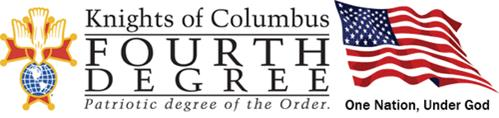 Meeting notes:  April 8, 2021   In Person & On-LineMeeting was started at 7:30pm following the RosaryTraditional Meeting format was followed.  Please refer to Fr. Watters website for details.Opening meeting announcements:Birthday announcements ………….  22 for month of AprilWedding announcements …………    5 for Month of AprilNo New or visiting members were in attendance.Special announcement was made that our Scribe Lou Hlad has indicated he would like to step back from performing the duties of the Assembly’s Faithful Scribe.The Faithful Navigator asked those present at the meeting and those on the Video call, if        anyone wanted to take on publishing minutes of the meeting?	      Nick Mattera offered to do the duties of the Faithful Scribe on an interim basis until             an official Scribe is installed in this position.   Opening Ode was waived.Officer roll call was bypassed in attempt to shorten then meeting and Faithful Comptroller would take attendance of Officers. Tonight’s attendance will be taken from sign in sheet.Corrections were mentioned as to last meeting minutes:Wedding anniversary correction Dennis & Judy Klein attended mass at the Cathedral and received a special blessing from Arch-bishop Hartmayer Last Meeting minute corrections were accepted and meeting minutes was approvedFaithful Navigator Report was distributed early this morning.Report of Faithfull Comptroller,Membership up to 195 members on roster as of 04/06/2021An virtual Exemplification was held on March 27. We had one candidate go through, Cesar Espinoza of All Saints.140 Sir Knights have paid their 2021 dues and 19 Sir Knights are exempt. This leaves 36 Sir Knights who have not fulfilled paying their 2021 membership dues.A donation of $500.00 was made to the Archdiocese for the Military Services.Faithful Comptroller went on to mention various methods to pay any outstanding dues. ( This s/b listed on our website) Meeting notes:  April 8, 2021   In Person & On-LineReport of the Faithful Purser was highlighted by the Faithful Navigator:Beginning Balance:					$17.283.60Receipts		Exemplification:     $   70.00Membership dues $ 590.00	$      660.00Expenses		Military Donation  $ 500.00Masters Fund	     $   60.00Name Badges         $    29.01Office Supplies       $    55.00         $     (644.01)New Balance					 $17,299.79	 Chalice report								Looking for viable chalice recipients Inquiries were made to: SK Tom Burleigh, Kitty Moots, Deacon Rick Medina, and Fr. Peek. Current possible candidate Fr. Severinus Torwoe… no response back from him yet)Faithful Navigator mentioned sadly we have a growing list of names to add to these chalices. The recipients are those who do meet our criteria for chalices and hopefully are local in our Archdiocese.Social Report:Sir Knight Bob Santos has arranged for our Assembly to attend a Gwinnett Stripers baseball game on August 7 ( Spouses & significant others are welcome)Details:  $22/pp includes parking pass, Party Dock seating ( 1st Baseline), 2hr Food Buffet, some limited beverages.. and area to purchase beverages afterwards.Current limit is 20 people total (possible up to 24 people). Normal cost is $44 per person. Mary Our Queen hosting a Msgr. Donald Kiernan Golf Tournament on Monday October 25th,2021 at Bears Best Golf Club in Suwanee, GA. Proceeds are to help with Mary Our Queen kitchen.No Reports from:CharityFund RaisingPatriotismMembershipRead-in and approved are 2 new members to be added to our 4th degree rolls:Caesar Espinoza ….  Current member of All Saints CouncilFr. Kevin Peek ……. Transfer into All Saints council	Ed Walsh…………….   Current member of All Saints but unsure ‘official’			4th degree.. need to confirm with Supreme. Ed was                                       read-in at a previous meeting.	Fr. Charles J. Watters              Assembly 2688Meeting notes:  April 8, 2021   In Person & On-LineTrustee ReportTrustee SK Chuck Langgood  gave account of upcoming election progress.Since he did not have a complete slate of candidates, the Faithful Navigator agreed with the suggestion of SK Chuck Langgood to hold off elections until June 2021. Open positions at this time were: Faithful Navigator, Captain, Admiral, Scribe and Outer Sentinel, seeing no other SK ‘s stepping up, the Faithful Navigator asked that the current officers ‘ If elected’ would consider remaining in their current positions. All agreed. Elections will be postponed from May to June due to positions that are yet to be filled.  Note Nominations for all positions are available, all candidates names must be presented to the Trustees, Nominations will still be taken from the floor at the May meeting and on the night of the elections as well.Honor Guard reportSK Bob Mitchell (FN) reported that the Honoring Guard was called on for the funeral for our fallen Brother Sir Knight Steve Berrigan. Steve’s memorial Mass and Honoring Guard took place at All Saints on March 25,2021. Seven(7) SK’s participated.As of this time there are no upcoming Honoring Guard requests.No Unfinished Business to discussNew Business to discuss:Notable mentions..SK Chuck Langgood mentioned there was a special presentation at the John’s Creek Vietnam wall. Members of US Navy and Vietnam Vets were on hand.There are only 4 Vietnam walls in the US and John’s Creek has one. Atlanta Vietnam Veteran business Association has put together a on-line directory that will contain information of passed Vietnam Veterans. SK Jon Bird has suggested a similar on-line directory for members of our Assembly who have passed away.Third degree reports:Mary Our Queen …………   No report / No representationSt. Andrews: Conducted a successful drive-thru fish fry. Support for the Pregnancy Aid teamHoly SaturdayAll Saints:Conducted ‘hybrid’ council meeting..(in-person & Video Meeting)Onion sale is being planned.Life Time Achievement award was presented to John Buchholz.Fr. Charles J. Watters              Assembly 2688Meeting notes:  April 8, 2021   In Person & On-LineResolution being presented to Supreme regarding at what point can we officially drop inactive & un-reachable council members from our rolls.Good of the Order:  Prayer requests for the following:Dennis & Judy Klein, their daughter Debra Blair, Bob Santos, Ken Winkler, Joe Kane, Abe Kassis, Bob & Anita Mitchell.Close of MeetingIn Person Attendance				On-Line AttendanceBob Mitchell						Bob SantosNick Mattera						Terry PetrukovichErnie Spencer						Ralph  Stinson ?Jon BirdDave LemcoeDennis KleinMike BagnuloChuck LanggoodJon Biasini      	 Ed Pierson      	 Vincent Flynn     	  Steve Strong	